SERVIÇO PÚBLICO FEDERAL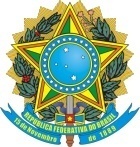 MINISTÉRIO DA EDUCAÇÃO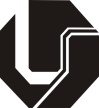 UNIVERSIDADE FEDERAL DE UBERLÂNDIAPRÓ-REITORIA DE PESQUISA E PÓS-GRADUAÇÃODiretoria de Pós-GraduaçãoREQUERIMENTO DE MATRÍCULA	O(A) discente, abaixo identificado(a), vem requerer de V.Sa. sua matrícula nas disciplinas abaixo, declarando estar ciente das Normas de Matrícula.Programa de Pós-Graduação em: ______________________________________________________________                                             Nível:     Mestrado Profissional        Doutorado           Aluno EspecialMatrícula:	Aluno:	Endereço:	Cidade: 	 UF: 	CEP: ____________________________Email:	Código TurmaNome da Disciplina(    )PPGCE05Orientação 1 (    )PPGCE02UProcedimentos metodológicos de pesquisa e desenvolvimento(    )PPGCE18UTópicos especiais em educação e tecnologiasDeclaramos, que o(a) discente entregou as seguintes cópias legíveis:(   ) Registro Civil 	(   ) Certificado de Conclusão – Graduação (na falta do diploma)(   ) RG 	(   ) Diploma de Graduação (   ) CPF 	(   ) Certificado de Proficiência (   ) Título de Eleitor                                                                         Estrangeiro(a)(   ) RNE e CPF 	(   ) Registro Civil e diploma(s) (   ) Passaporte	(   ) Visto de permanência Nestes termos, pede deferimento.Uberlândia, ______ de _________________ de ______________________________________________________Assinatura do(a) Discente_______________________________________________Assinatura do(a) Coordenador(a) do Curso